Сумська міська радаVІІ СКЛИКАННЯ         СЕСІЯРІШЕННЯ	З метою реалізації проекту «Алея підвісних парасольок в Сумах», керуючись статтею 25 Закону України «Про місцеве самоврядування в Україні», Сумська міська радаВИРІШИЛА:	1. Унести зміни до міської програми «Відкритий інформаційний простір м. Суми» на 2016-2018 роки, затвердженої рішенням Сумської міської ради від 30 грудня 2015 року № 204 – МР (зі змінами), а саме:	1.1. Викласти у новій редакції:	1.1.1. Рядки 9, 9.1 підрозділу 1.1 «Паспорт міської Програми «Відкритий інформаційний простір м. Суми» на 2016-2018 роки» розділу 1 «Загальна характеристика Програми»:	1.1.2. Додаток №1 до Програми «Ресурсне забезпечення міської Програми «Відкритий інформаційний простір м. Суми на 2016-2018 роки» (додаток 1 до цього рішення);	1.1.3. Завдання 2.6 «Проведення культурно-промоційних заходів» підпрограми 2 «Формування позитивного сприйняття міста Суми» додатків 2,3,4 до Програми (додатки 2,3,4 до цього рішення);	2. Організацію виконання даного рішення покласти на першого заступника міського голови Войтенка В.В., контроль - на профільну постійну комісію Сумської міської ради.Сумський міський голова						О.М. ЛисенкоВиконавець: Моша А.М.Ініціатор розгляду питання – Сумський міський голова Лисенко О.М.Проект рішення підготовлений департаментом комунікацій та інформаційної політикиДоповідає – директор департаменту комунікацій та інформаційної політики Кохан А.І.Додаток 1до рішення Сумської міської ради «Про внесення змін до рішення Сумської міської ради від 30 грудня 2015 року № 204 -МР «Про міську програму «Відкритий інформаційний простір м. Суми» на 2016- 2018 роки» (зі змінами)»						       від                       2018 року №         - МРРесурсне забезпечення міської Програми «Відкритий інформаційний простір м. Суми» на 2016 - 2018 роки                                                                                                       тис. грн.Сумський міський голова						О.М. ЛисенкоВиконавець:Моша А.М.Додаток 2до рішення Сумської міської ради «Про внесення змін до рішення Сумської міської ради від 30 грудня 2015 року № 204 -МР «Про міську програму «Відкритий інформаційний простір м. Суми» на 2016- 2018 роки» (зі змінами)»					          від                         2018 року №            - МРНапрями діяльності, завдання та заходи міської Програми «Відкритий інформаційний простір м. Суми» на 2016-2018 рокитис. грн.Сумський міський голова													О.М. ЛисенкоВиконавець: Моша А.М.Додаток 3до рішення Сумської міської ради «Про внесення змін до рішення Сумської міської ради від 30 грудня 2015 року № 204 -МР «Про міську програму «Відкритий інформаційний простір м. Суми» на 2016- 2018 роки» (зі змінами)»					         від 25 липня 2018 року  № 3677 - МРПерелік завдань міської Програми «Відкритий інформаційний простір м. Суми» на 2016-2018 роки тис. грн.Сумський міський голова													О.М. ЛисенкоВиконавець: Моша А.М.Додаток 4до рішення Сумської міської ради «Про внесення змін до рішення Сумської міської ради від 30 грудня 2015 року № 204 -МР «Про міську програму «Відкритий інформаційний простір м. Суми» на 2016- 2018 роки» (зі змінами)»					         від                       2018 року  №             - МРРезультативні показники виконання завдань міської Програми «Відкритий інформаційний простір м. Суми» на 2016-2018 рокиСумський міський голова												О.М. ЛисенкоВиконавець: Моша А.М.Порівняльна таблицядо проекту рішення Сумської міської ради «Про внесення змін до рішення Сумської міської ради від 30 грудня 2015 року №204-МР «Про міську програму «Відкритий інформаційний простір м.Суми» на 2016-2018 роки (зі змінами)»                                                                                                                                                                                                                                     тис. грн.В.о. директора департаменту комунікацій та інформаційної політики					А.М. Моша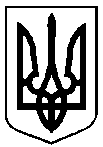                              Проект                         оприлюднено                                              2018 рокувід                         2018 року  №          - МРм. СумиПро внесення змін до рішення Сумської міської ради від 30 грудня 2015 року № 204 - МР «Про міську програму «Відкритий інформаційний простір        м. Суми» на 2016-2018 роки (зі змінами)«9. Загальний обсяг фінансових ресурсів, необхідних для реалізації програми, усього, у тому числі:15 719,5 тис. грн.,у т.ч. по роках:2016 рік – 3 286,7, тис. грн.2017 рік – 4 261,5, тис. грн.2018 рік – 8 171,3 тис. грн.»«9.1. коштів міського бюджету15 719,5 тис. грн.,у т.ч. по роках:2016 рік – 3 286,7, тис. грн.2017 рік – 4 261,5, тис. грн.2018 рік – 8 171,3, тис. грн.»Обсяг коштів, які пропонується залучити на виконання програмиПеріоди виконання програмиПеріоди виконання програмиПеріоди виконання програмиУсього витрат на виконання програмиОбсяг коштів, які пропонується залучити на виконання програми2016 рік2017 рік2018 рікУсього витрат на виконання програмиОбсяг ресурсів, усього, у тому числі:3 286,74 261,58 171,315 719,5державний бюджет----обласний бюджет----міський бюджет3 286,74 261,58 171,315 719,5кошти небюджетних джерел----№з/пПріоритетні завданняЗаходиСтрок вико-нання заходуВиконавціДжерела фінансу-ванняОрієнтовні обсяги фінансування (вартість), тис. грн., у т.ч.Очікуваний результат12345678Підпрограма 2. Формування позитивного сприйняття міста СумиПідпрограма 2. Формування позитивного сприйняття міста СумиПідпрограма 2. Формування позитивного сприйняття міста СумиПідпрограма 2. Формування позитивного сприйняття міста СумиПідпрограма 2. Формування позитивного сприйняття міста СумиПідпрограма 2. Формування позитивного сприйняття міста СумиПідпрограма 2. Формування позитивного сприйняття міста СумиПідпрограма 2. Формування позитивного сприйняття міста Суми6Проведення культурно-промоційних заходів:2.6.1. Реалізація культурно-промоційних проектів.2.6.2.  Забезпечення проведення інших культурно-промоційних заходів2016-2018 рокиВиконавчий комітет Сумської міської ради(відділ бухгалтерського обліку та звітності), КУ «Агенція промоції «Суми»Міський бюджет2016 рік – 79,0;2017 рік – 391,0;2018 рік – 965,0Формування позитивного сприйняття міста Суми.Мета, завданняДжерела фінансу-вання2016 рік (план)2016 рік (план)2016 рік (план)2017 рік (план)2017 рік (план)2017 рік (план)2018 рік (план)2018 рік (план)2018 рік (план)2018 рік (план)Відповідальні виконавціМета, завданняДжерела фінансу-ванняОбсяг витрату тому числікошти міського бюджетуу тому числікошти міського бюджетуОбсяг витрату тому числі кошти міського бюджетуу тому числі кошти міського бюджетуОбсяг витрату тому числі кошти міського бюджетуу тому числі кошти міського бюджетуМета, завданняДжерела фінансу-ванняОбсяг витратЗагальний фондСпеціальний фондОбсяг витратЗагальний фондСпеціальний фондЗагальний фондСпеціальний фонд12345678910111212Всього на виконання ПрограмиМіський бюджет3286,72459,7827,04261,54119,4142,18171,37947,2224,1Підпрограма 2. Формування позитивного сприйняття міста СумиВсього на виконання підпрограми 2, тис.грн.Міський бюджет   574,2 574,2-1669,9    1669,9-2640,62640,6-КТКВК 110502/ КПКВК 0314200/ КПКВК 0214080 «Інші заклади та заходи в галузі культури і мистецтва»КТКВК 110502/ КПКВК 0314200/ КПКВК 0214080 «Інші заклади та заходи в галузі культури і мистецтва»КТКВК 110502/ КПКВК 0314200/ КПКВК 0214080 «Інші заклади та заходи в галузі культури і мистецтва»КТКВК 110502/ КПКВК 0314200/ КПКВК 0214080 «Інші заклади та заходи в галузі культури і мистецтва»КТКВК 110502/ КПКВК 0314200/ КПКВК 0214080 «Інші заклади та заходи в галузі культури і мистецтва»КТКВК 110502/ КПКВК 0314200/ КПКВК 0214080 «Інші заклади та заходи в галузі культури і мистецтва»КТКВК 110502/ КПКВК 0314200/ КПКВК 0214080 «Інші заклади та заходи в галузі культури і мистецтва»КТКВК 110502/ КПКВК 0314200/ КПКВК 0214080 «Інші заклади та заходи в галузі культури і мистецтва»КТКВК 110502/ КПКВК 0314200/ КПКВК 0214080 «Інші заклади та заходи в галузі культури і мистецтва»КТКВК 110502/ КПКВК 0314200/ КПКВК 0214080 «Інші заклади та заходи в галузі культури і мистецтва»КТКВК 110502/ КПКВК 0314200/ КПКВК 0214080 «Інші заклади та заходи в галузі культури і мистецтва»КТКВК 110502/ КПКВК 0314200/ КПКВК 0214080 «Інші заклади та заходи в галузі культури і мистецтва»КТКВК 110502/ КПКВК 0314200/ КПКВК 0214080 «Інші заклади та заходи в галузі культури і мистецтва»Завдання 2.6. Проведення культурно-промоційних заходів, тис. грн.Міський бюджет79,079,0-391,0391,0-965,0965,0-2.6.1.Реалізація культурно-промоційних проектівМіський бюджет25,025,0-283,8283,8-845,0845,0-Виконавчий комітет Сумської міської ради (відділ бухгалтерського обліку та звітності), КУ «Агенція промоції «Суми»Виконавчий комітет Сумської міської ради (відділ бухгалтерського обліку та звітності), КУ «Агенція промоції «Суми»2.6.2. Забезпечення проведення інших культурно-промоційних заходів, у т.ч.:Міський бюджет54,054,0-107,2107,2-120,0120,0-Виконавчий комітет Сумської міської ради (відділ бухгалтерського обліку та звітності), КУ «Агенція промоції «Суми»Виконавчий комітет Сумської міської ради (відділ бухгалтерського обліку та звітності), КУ «Агенція промоції «Суми»12345678910111212- послуги фото-, відеозйомки, видатки на відрядження, виготовлення поліграфічної продукціїМіський бюджет27,027,0-72,072,0-100,5100,5-Виконавчий комітет Сумської міської ради (відділ бухгалтерського обліку та звітності), КУ «Агенція промоції «Суми»Виконавчий комітет Сумської міської ради (відділ бухгалтерського обліку та звітності), КУ «Агенція промоції «Суми»- на придбання матеріалів для оформлення виставок (картон, плівка, упаковочний папір, скоби тощо)Міський бюджет---1,21,2-1,51,5Виконавчий комітет Сумської міської ради (відділ бухгалтерського обліку та звітності), КУ «Агенція промоції «Суми»Виконавчий комітет Сумської міської ради (відділ бухгалтерського обліку та звітності), КУ «Агенція промоції «Суми»- створення інформаційного буклету Міський бюджет7,07,0- - -----Виконавчий комітет Сумської міської ради (відділ бухгалтерського обліку та звітності), КУ «Агенція промоції «Суми»Виконавчий комітет Сумської міської ради (відділ бухгалтерського обліку та звітності), КУ «Агенція промоції «Суми»- виготовлення та друк білінгвальної карти-схеми центральної частини міста СумиМіський бюджет20,020,0-10,010,0----Виконавчий комітет Сумської міської ради (відділ бухгалтерського обліку та звітності), КУ «Агенція промоції «Суми»Виконавчий комітет Сумської міської ради (відділ бухгалтерського обліку та звітності), КУ «Агенція промоції «Суми»- перевезення картинМіський бюджет---24,024,0-18,018,0-Виконавчий комітет Сумської міської ради (відділ бухгалтерського обліку та звітності), КУ «Агенція промоції «Суми»Виконавчий комітет Сумської міської ради (відділ бухгалтерського обліку та звітності), КУ «Агенція промоції «Суми»Відповідальні виконавці, КТКВК/КПКВК, завдання програми, результативні показники2016 рік (план)2016 рік (план)2016 рік (план)2017 рік (план)2017 рік (план)2017 рік (план)2018 рік (план)2018 рік (план)2018 рік (план)Відповідальні виконавці, КТКВК/КПКВК, завдання програми, результативні показникиРазомв тому числів тому числіРазомв тому числів тому числіРазомв тому числів тому числіВідповідальні виконавці, КТКВК/КПКВК, завдання програми, результативні показникиРазомЗагальнийфондСпеціальнийфондРазомЗагальнийфондСпеціальнийфондРазомЗагальнийфондСпеціальнийфонд12345678910Всього на виконання Програми, тис. грн.3286,72459,7827,04261,54119,4142,18171,37947,2224,1Підпрограма 2. Формування позитивного сприйняття міста СумиВсього на виконання підпрограми 2, тис.грн.574,2574,2-1669,91669,9-2640,62640,6-КТКВК 110502/ КПКВК 0314200/ КПКВК 0214080 «Інші заклади та заходи в галузі культури і мистецтва»КТКВК 110502/ КПКВК 0314200/ КПКВК 0214080 «Інші заклади та заходи в галузі культури і мистецтва»КТКВК 110502/ КПКВК 0314200/ КПКВК 0214080 «Інші заклади та заходи в галузі культури і мистецтва»КТКВК 110502/ КПКВК 0314200/ КПКВК 0214080 «Інші заклади та заходи в галузі культури і мистецтва»КТКВК 110502/ КПКВК 0314200/ КПКВК 0214080 «Інші заклади та заходи в галузі культури і мистецтва»КТКВК 110502/ КПКВК 0314200/ КПКВК 0214080 «Інші заклади та заходи в галузі культури і мистецтва»КТКВК 110502/ КПКВК 0314200/ КПКВК 0214080 «Інші заклади та заходи в галузі культури і мистецтва»КТКВК 110502/ КПКВК 0314200/ КПКВК 0214080 «Інші заклади та заходи в галузі культури і мистецтва»КТКВК 110502/ КПКВК 0314200/ КПКВК 0214080 «Інші заклади та заходи в галузі культури і мистецтва»КТКВК 110502/ КПКВК 0314200/ КПКВК 0214080 «Інші заклади та заходи в галузі культури і мистецтва»Завдання 2.6. Проведення культурно-промоційних заходів, тис. грн.79,079,0-391,0391,0-965,0965,0-2.6.1. Реалізація культурно-промоційних проектів, тис. грн.25,025,0283,8283,8-845,0845,0-Показник затрат:- кількість установ, од.11-11-11-Показник продукту:- кількість проектів, од.22-99-1212-Показник ефективності:- середні розмір витрат на реалізацію одного проекту, грн.  12500,0012500,00- 31533,33  31533,33-70416,6670416,66-2.6.2. Забезпечення проведення інших культурно-промоційних заходів, тис. грн.54,054,0-107,2107,2-120,0120,0-Показник затрат:Обсяг витрат на забезпечення проведення інших культурно-промоційних заходів, тис. грн., у т.ч.:54,054,0-107,2107,2-120,0120,0--- на послуги фото-, відеозйомки, видатки на відрядження, виготовлення поліграфічної продукції27,027,0-72,072,0-100,5100,5-- на придбання матеріалів для оформлення виставок (картон, плівка, упаковочний папір, скоби тощо), тис. грн.---1,21,2-1,51,5-12345678910- на  виготовлення та друк інформаційного буклету, тис. грн. 7,07,0--------- на виготовлення та друк білінгвальноїкарти-схеми центральної частини міста, тис. грн.20,020,0-10,010,0----- на послуги по перевезенню картин, тис. грн.---24,024,018,018,0-Показник продукту:- кількість культурно-промоційних заходів, од.40404040-4040-- кількість інформаційних буклетів, шт.200200-------- кількість проспектів з картою-схемою, шт.40004000-20002000----- кількість послуг по перевезенню картин, од.---6       6-66-Показник ефективності:- середній розмір витрат на забезпечення проведення одного заходу, грн.675,00675,001830,001830,00-3000,003000,00-- середні розмір витрат на створення інформаційного буклету, грн.35,0035,00-------- середній розмір витрат на друк одного проспекту з картою-схемою, грн.5,005,00-5,005,00----- середній розмір витрат на перевезення картин, грн.---4000,004000,00-3000,003000,00-Чинна редакціяЧинна редакціяЗапропоновані зміниЗапропоновані зміниДодатковий обсяг коштів на 2018 рікОбсяг коштів на 2018 рікНайменування завдань ПідпрограмиОбсяг коштів на 2018 рікНайменування завдань ПідпрограмиДодатковий обсяг коштів на 2018 рікПідпрограма ІІ. Формування позитивного сприйняття міста СумиПідпрограма ІІ. Формування позитивного сприйняття міста СумиПідпрограма ІІ. Формування позитивного сприйняття міста СумиПідпрограма ІІ. Формування позитивного сприйняття міста СумиПідпрограма ІІ. Формування позитивного сприйняття міста Суми892,52.6. Проведення культурно-промоційних заходів, з них:965,02.6. Проведення культурно-промоційних заходів, з них:+ 72,5744,82.6.1. Реалізація культурно-промоційних проектів845,02.6.1. Реалізація культурно-промоційних проектів+ 100,2147,72.6.2. Забезпечення проведення інших культурно-промоційних заходів120,02.6.2. Забезпечення проведення інших культурно-промоційних заходів- 27,7892,5965,0+ 72,5